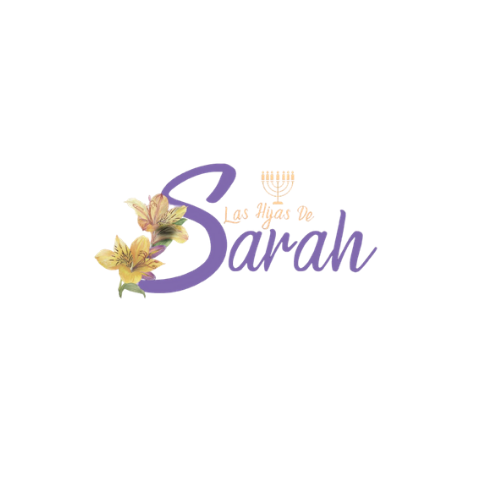 
Evento: Tito 2 en españolTema: ¡Mujer Ingrata!Anfitrionas: Anna IsraelFecha: lunes 11 de julio de 2022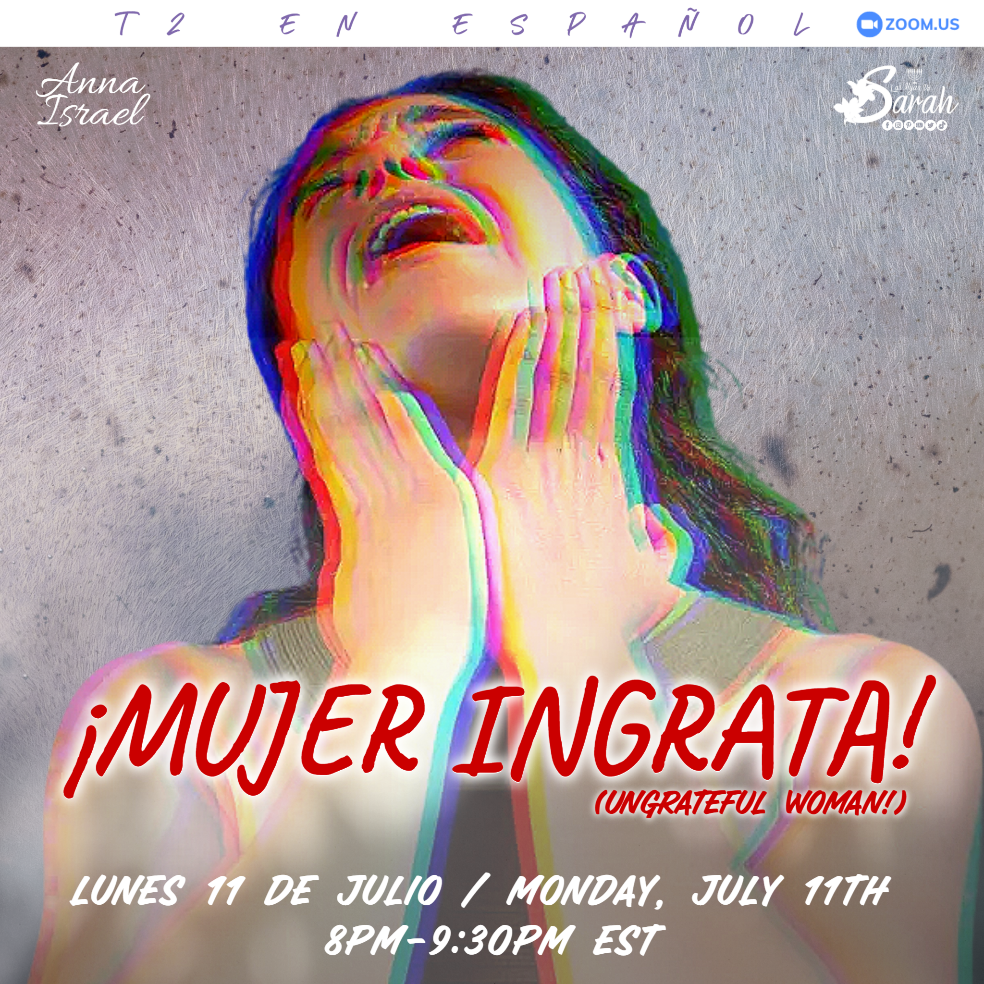 Anna Israel, Casa del Obispo Yawasap (Carolina del Norte, Estados Unidos)Eclesiástico 25:16 (Apócrifos) Prefiero vivir con un león o un dragón, que vivir con una mujer malvada.¡No podemos ser como un dragón!  Nadie quiere vivir con un dragón.Eclesiástico 29:21 (Apócrifos) Lo esencial en la vida es el pan, el agua y la ropa,y un hogar que proteja de miradas indiscretas.¡Agradece las cosas que tienes hoy!  No sabes que cosas te faltarán mañana. 2 Timoteo 3:1-4 (Reina-Valera 1960) 1 También debes saber esto: que en los postreros días vendrán tiempos peligrosos. 2 Porque habrá hombres amadores de sí mismos, avaros, vanagloriosos, soberbios, blasfemos, desobedientes a los padres, ingratos, impíos, 3 sin afecto natural, implacables, calumniadores, intemperantes, crueles, aborrecedores de lo bueno, 4 traidores, impetuosos, infatuados, amadores de los deleites más que de Dios,¡No podemos tener avaricia, ni ser ingratas! Lo dicen las escrituras.Santiago 3:16 (Reina-Valera 1960) Porque donde hay celos y contención, allí hay perturbación y toda obra perversa.Los celos y la contención son del diablo. Proverbios 10:2 (Reina-Valera 1960) Los tesoros de maldad no serán de provecho; Mas la justicia libra de muerte.Tener maldad en nuestra mente no nos será de provecho. Salmos 103:2 (Reina-Valera 1960) Bendice, alma mía, a Jehová, Y no olvides ninguno de sus beneficios.Dios nos da muchos beneficios.  Nunca los olvides. Todo lo que tienes es por gracia y obra de Dios. Filipenses 2:14 (Reina-Valera 1960) Haced todo sin murmuraciones y contiendas,La murmuración y la contienda no es de Dios, ya sea hacia personas en la congregación, o hacia nuestros esposos. Proverbios 31:30 (Reina-Valera 1960) Engañosa es la gracia, y vana la hermosura;La mujer que teme a Jehová, esa será alabada.Como mujeres de Dios, e hijas de Sara, lo que nos hace hermosas es el temor a Dios.Proverbios 6:32 (Reina-Valera 1960) Mas el que comete adulterio es falto de entendimiento;Corrompe su alma el que tal hace.Las mujeres que quieren cometer adulterio, es porque no tienen entendimiento de las escrituras. Proverbios 30:20 (Reina-Valera 1960) El proceder de la mujer adúltera es así: Come, y limpia su boca Y dice: No he hecho maldad. A la mujer ingrata le gusta mirar a otros hombres y busca ser adúltera.  No aprecia al hombre de Dios que tiene en su casa.  No quiere someterse a su esposo, pero se somete a otro nombre en adulterio.Proverbios 6:26 (Reina-Valera 1960) Porque a causa de la mujer ramera el hombre es reducido a un bocado de pan; Y la mujer caza la preciosa alma del varón.Las mujeres rameras no son buenas para un hombre de Dios. Usan su poder para destruir el alma del hombre y no para ayudarlo.1 Timoteo 2:12 (Reina-Valera 1960) Porque no permito a la mujer enseñar, ni ejercer dominio sobre el hombre, sino estar en silencio¡Calladitas nos vemos más bonitas! Filipenses 4:11 (Reina-Valera 1960) No lo digo porque tenga escasez, pues he aprendido a contentarme, cualquiera que sea mi situación.No seamos malagradecidas.  Debemos estar contentas con lo que tenemos. Las riquezas vienen en el reino. Este es nuestro lugar de cautiverio.  Este no es el reino.  Espera a que llegue el reino para obtener tus riquezas. ¡No seamos malagradecidas con las cosas que tenemos!👀👎🏾🤨 Características de las mujeres malagradecidas:-desobedientes-desprecian las cosas buenas-engañosas-mentirosas-no aprecian nada-envidiosas-celosas-no aprecian a sus esposos-no aprecian los regalos que reciben-quieren a otros para beneficios-no dan las graciasDios ve todo lo que hacemos.¡Demos alabanzas a Dios por todas las cosas que tenemos! 🙌🏾¡Calladitas nos vemos más bonitas!Video: David Rolas - Malagradecida (Official Music Video)Enlace: https://m.youtube.com/watch?v=lgWofKFxHGw Video: Así son las personas mal agradecidas ¡Aléjate e ellas!Enlace: https://www.facebook.com/watch/?v=1282933181899220Video: Una hija mal agradecida y parejas al riesgo de divorcioEnlace: https://m.youtube.com/watch?v=a-1KGliSGPUVideo: Malagradecida vs AgradecidaEnlace: www.facebook.com/watch/live/?ref=watch_permalink&v=231346654782096&_rdr   Video: Jada Pinkett Smith y Will Smith hablan del romance de ella con August AlsinaEnlace: https://m.youtube.com/watch?v=VbqNJMEtSi4 Video: La nueva casa de Will Smith en Los Ángeles| DecoraciónTVEnlace: https://m.youtube.com/watch?v=r1PrOUBNuZI Video: PERSONAS MALAGRADECIDAS E INGRATAS Episodio 14Enlace: https://m.youtube.com/watch?v=SFEy-iE1Hb4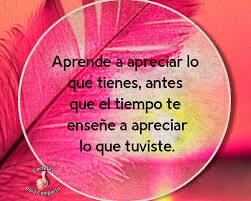 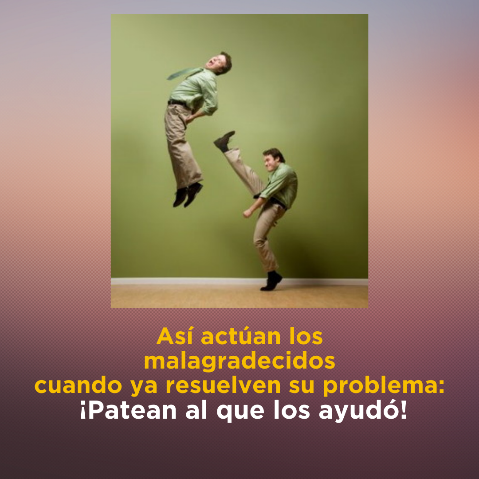 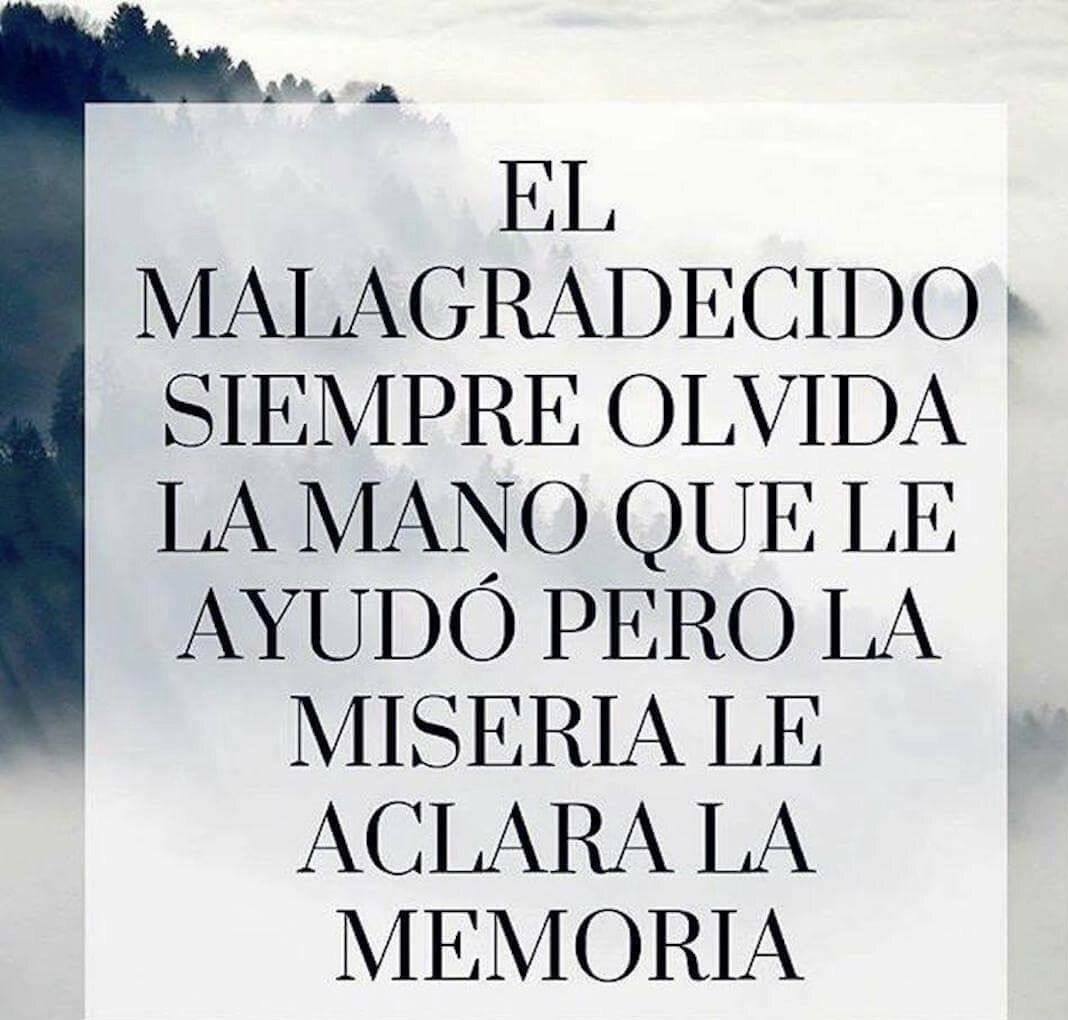 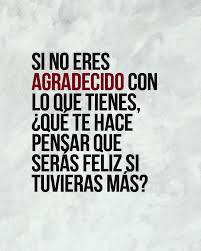 ¡Que el Más Altísimo en Cristo las Bendiga, Hermanas!